Date limite de dépôt : 		1er avril 2020 pour une arrivée au semestre d’automne					31 octobre 2020 pour une arrivée au semestre de printempsRENSEIGNEMENTS ADMINISTRATIFSNom : □ M. □ Mme	____________________________________________________Prénoms : dans l’ordre de l’état civil	____________________________________________________Nationalité :	____________________________________________________Date de naissance :	____________________________________________________Lieu de naissance :	____________________________________________________Adresse :	____________________________________________________	____________________________________________________	____________________________________________________Téléphone portable :	____________________________________________________Téléphone fixe :	____________________________________________________E-mail :	___________________________________________________Pays d’origine de votre diplôme le plus élevé (obtenu ou en cours d’obtention)□ France		□ Autre – préciser le pays : ___________________________DurÉe du sÉjour acadÉmique non diplÔmant□ 1 an (dans le cadre de la 2ème ou 3ème année du cycle ingénieur)		□ 1 semestre (dans le cadre de la 2ème ou 3ème année du cycle ingénieur, semestre d’automne)□ 1 semestre (dans le cadre de la 2ème année du cycle ingénieur, semestre de printemps) Type de sÉjour acadÉmique non diplÔmant1. SÉJOURS D’UNE ANNÉE OU DU SEMESTRE D’AUTOMNEAttention : seuls les cours de 2ème et de 3ème année du cycle ingénieur peuvent être suivis par les auditeurs. □   ADMISSION DANS LE CADRE DE LA 2ÈME ANNÉE DU CYCLE INGÉNIEUR (après au moins trois années d’études supérieures)Le premier semestre de la 2ème année du cycle ingénieur se termine mi-janvier. Il est notamment dédié aux enseignements d’une majeure. Indiquer la majeure envisagée (cliquez sur le nom de la majeure pour plus de détails):Au deuxième semestre, les élèves continuent les cours de majeure et choisissent une mineure. À partir de début mai débute le projet de recherche PRe, stage en laboratoire, d’une durée minimum de 10 semaines. □   ADMISSION DANS LE CADRE DE LA 3ÈME ANNÉE DU CYCLE INGÉNIEUR (après au moins 4 années d’études supérieures)La 3ème année du cycle ingénieur est notamment dédiée aux enseignements d’un parcours de spécialisation. Indiquer le/les parcours que vous souhaiteriez suivre (11 parcours au choix) : Les parcours doivent être associés à l'un des trois profils proposés. Indiquez le ou les profil(s) qui vous intéresse(nt), en les numérotant par ordre de priorité décroissant.Le cycle ingénieur se conclut, à partir d’avril, par la réalisation du projet de fin d'études (PFE). Il est de 5 mois minimum et se déroule dans des établissements industriels ou de recherche en France ou à l'étranger.2. SEJOUR COURT + PROJET DE RECHERCHE EN LABORATOIRE (SEMESTRE DE PRINTEMPS)Attention : ce type de séjour correspond au 2ème semestre de la 2ème année du cycle ingénieur Indiquez les cours que vous envisagez de suivre (informations disponibles sur www.ensta-paris.fr).Pour le PRe, il est de la responsabilité du candidat de contacter directement le laboratoire d’accueil.NIVEAU DE FRANÇAIS (À remplir par les candidats en formation à l’étranger)Études supÉrieures (À remplir par tous les candidats)Indiquez dans le tableau ci-dessous, année par année, en commençant par le baccalauréat (ou équivalent étranger) : les établissements que vous avez fréquentés, le cursus suivi, les diplômes obtenus ainsi que les mentions correspondantes.Si vous êtes également candidat pour d’autres formations, en France ou non, veuillez les indiquer ci-dessous________________________________________________________________________________________________________________________________________________________________________________________________________________________________________________________________________________________________________________________________________________________Avez-vous effectué des stages ? (sujet, durée, fonction, organisme) ______________________________________________________________________________________________________________________________________________________________________________________________________________________________________________________________________________________________________________________________________________________________________________________________________________________________________________________________________________________________________________________________________________________________________________________________________________________________________________________________________________________________________________________________________________________________________________________________________Éventuellement, décrivez une ou deux circonstances où vous avez assumé une responsabilité ____________________________________________________________________________________________________________________________________________________________________________________________________________________________________________________________________________________________________________________________________________________________________________________________________________________________________________________________________________________________________________________________________________________________________________________________________________________________________________________________________________________________________________________________________________________________________________________________________________________________________________________________________________________________________________________________________________________________________________________________________________________________________________________________________________________________________________________________________________________________________________________________________________________________________________________CANDIDATURE (À remplir par tous les candidats)J’ai l’honneur de demander mon admission en tant qu’auditeur à l’École Nationale Supérieure de Techniques Avancées dans le cadre du cycle ingénieur. J’ai pris connaissance des conditions particulières d’admission en tant qu’auditeur.Je déclare l’authenticité des renseignements fournis.Je note que toute déclaration inexacte ou incomplète et comportant de mon fait falsification ou déformation entraînera l’annulation immédiate de ma candidature (voire révocation après éventuelle admission)A ______________________, le ___________________		Signature du candidatDéclaration à remettre sous pli cacheté au candidat ou à adresser directement au Service de la Scolarité de l’ENSTA Paris, 828 boulevard des Maréchaux 91762 Palaiseau CedexReturn this evaluation in a sealed envelope to the student or send it to: ENSTA Paris – Service de la Scolarité – 828 boulevard des Maréchaux 91762 Palaiseau CedexFiche d’apprÉciation / ÉvaluationÀ remplir par un professeur vous ayant particulièrement suivi pendant vos études (répondant) /to be completed by a professor who has particularly followed you during your studies (evaluator)Nom du candidat : □ M.  □ Mme 	____________________________________________________Applicant’s last name: □ Mr □ MrsPrénoms : dans l’ordre de l’état civil	____________________________________________________First name, Middle nameNom du répondant:	____________________________________________________Evaluator’s namePrénom:	____________________________________________________First nameTitre et/ou fonction:	____________________________________________________Title and/or positionInstitution:	____________________________________________________InstitutionAdresse :	____________________________________________________Address	____________________________________________________	____________________________________________________Adresse e-mail :	____________________________________________________Email address(Continuer au verso / continue on reverse side)Par comparaison avec les autres personnes parvenues au même stade de formation, je juge le candidat parmi :How does this applicant compare with his or her peer group in academic ability?sur un nombre total d’étudiants de	____________________________________________________out of (total number of students)Par ailleurs, je formule les remarques suivantes en ce qui concerne l’admission éventuelle du candidat à l’École Nationale Supérieure de Techniques Avancées :Personal evaluation of the applicant: what particularly qualifies this student for studying at École Nationale Supérieure de Techniques Avancées?________________________________________________________________________________________________________________________________________________________________________________________________________________________________________________________________________________________________________________________________________________________________________________________________________________________________________________________________________________________________________________________________________________________________________________________________________________________________________________________________________________________________________________________________________________________________________________________________________________________________________________________________________________________________________________________________________________________________________________________________________________________________________________________________________________________________________________________________________________________________________________________________________________________________________________________________________________________________________________________________________________________________________________________________________________________________________________________________________________________________________________________________________________________________________________________________________________________________________________________________________________________________________________________________________________________________________________________________________________________________________________________________________________________________________________________________________________________________________________________________________________________________________________________________________________________________________________________________________________Je déclare avoir connu le candidat du _________________________ au _________________________I have known the applicant from	toen qualité de __________________________________________________________________________in which circumstances (evaluator’s link with the applicant)A _______________________, le ___________________	Place	Date	Signature du répondantEvaluator’s signature____________________Déclaration à remettre sous pli cacheté au candidat ou à adresser directement au Service de la scolarité de l’ENSTA Paris, 828 boulevard des Maréchaux 91762 Palaiseau CedexReturn this evaluation in a sealed envelope to the student or send it to: ENSTA Paris – Service de la Scolarité – 828 boulevard des Maréchaux 91762 Palaiseau CedexFiche d’apprÉciation / ÉvaluationÀ remplir par un professeur vous ayant particulièrement suivi pendant vos études (répondant) /to be completed by a professor who has particularly followed you during your studies (evaluator)Nom du candidat : □ M. □ Mme	_____________________________________________Applicant’s last name: □ Mr □ MrsPrénoms : dans l’ordre de l’état civil	____________________________________________________First name, Middle nameNom du répondant:	____________________________________________________Evaluator’s namePrénom:	____________________________________________________First nameTitre et/ou fonction:	____________________________________________________Title and/or positionInstitution:	____________________________________________________InstitutionAdresse :	____________________________________________________Address	____________________________________________________	____________________________________________________Adresse e-mail :	____________________________________________________Email address(Continuer au verso / continue on reverse side)Par comparaison avec les autres personnes parvenues au même stade de formation, je juge le candidat parmi :How does this applicant compare with his or her peer group in academic ability?sur un nombre total d’étudiants de	____________________________________________________out of (total number of students)Par ailleurs, je formule les remarques suivantes en ce qui concerne l’admission éventuelle du candidat à l’École Nationale Supérieure de Techniques Avancées :Personal evaluation of the applicant: what particularly qualifies this student for studying at École Nationale Supérieure de Techniques Avancées ?________________________________________________________________________________________________________________________________________________________________________________________________________________________________________________________________________________________________________________________________________________________________________________________________________________________________________________________________________________________________________________________________________________________________________________________________________________________________________________________________________________________________________________________________________________________________________________________________________________________________________________________________________________________________________________________________________________________________________________________________________________________________________________________________________________________________________________________________________________________________________________________________________________________________________________________________________________________________________________________________________________________________________________________________________________________________________________________________________________________________________________________________________________________________________________________________________________________________________________________________________________________________________________________________________________________________________________________________________________________________________________________________________________________________________________________________________________________________________________________________________________________________________________________________________________________________________________________________________________Je déclare avoir connu le candidat du _________________________ au _________________________I have known the applicant from	toen qualité de __________________________________________________________________________in what circumstances (evaluator’s link with the applicant)A _______________________, le ___________________	Place	Date	Signature du répondantEvaluator’s signature____________________ModalitÉs De CandidaturePiÈces À joindrele présent formulaire de candidature dûment complété et signéune lettre personnelle de 400 mots environ développant les motifs de votre candidatureun curriculum vitae completles relevés de notes, classements et mentions obtenues pendant votre scolarité depuis le baccalauréat ainsi que les résultats du 1er semestre de l’année universitaire en cours. Les résultats définitifs seront nécessaires pour confirmer votre éventuelle admissionune photocopie (ou une attestation) des diplômes scolaires et universitaires obtenus (baccalauréat ou équivalent étranger, diplômes universitaires)deux fiches d’appréciation de professeurs vous ayant particulièrement suivi durant vos études (fiches incluses dans le dossier)Toute photocopie jointe au dossier doit être datée, signée et certifiée conforme par le candidat.dépôt du dossier completLe dépôt doit s’effectuer au plus tard : le 1er avril 2020 pour une arrivée au semestre d’automne le 31 octobre 2020 pour une arrivée au semestre de printempsde la manière suivante :soit le candidat dépose le dossier directement à l’école,soit le candidat envoie son dossier par la poste à l’école en recommandé avec accusé de réception, le cachet de la poste faisant foi.ENSTA Paris – Ecole Nationale Supérieure de Techniques AvancéesBureau de la scolarité828, boulevard des Maréchaux – 91762 Palaiseau cedexTout dossier envoyé par la poste doit être impérativement expédié en recommandé avec accusé de réception.Tout dossier incomplet ou envoyé après la date limite (le cachet de la poste faisant foi) sera rejeté.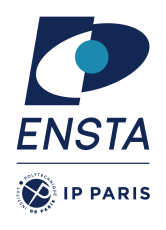 École Nationale Supérieure deTechniques Avancées828, bd des Maréchaux, 91762 Palaiseau Cedexwww.ensta-paris.frFormulaire de Candidature  Cycle ingénieur2020-2021Candidature pour un séjour académique non diplômantCadre réservé à l’administrationCadre réservé à l’administrationCadre réservé à l’administrationPhotographieà collerAdmissibilité□ admis□ refuséAdmission□ admis□ refuséN° dossierPhotographieà coller□ Mathématiques appliquées□ Sciences et technologies de l’information et de la communication□ MécaniquePôle « systèmes de transport »
 Mobilité intelligente et ingénierie des véhicules Structures en mer (Transport)
Pôle « ingénierie mathématique »
 Sciences de l’optimisation et des données Finance quantitative
 Modélisation et simulation des systèmesPôle « énergie »
 Production et gestion de l'énergie 
 Énergie électronucléaire
 Structures en mer (Énergies)Pôle « ingénierie des systèmes complexes »
 Robotique 
 Intelligence artificielle Architecture et sécurité des systèmes d'informationRecherche et innovation : . complément d’enseignements scientifiques à choisir au sein des M2 IP Paris. dans certains cas, un M2 peut être intégralement suivi dans le cadre de ce profilIngénierie et conception : cours de sensibilisation à l’industrialisation  + projet tutoré par un industrielEntrepreneuriat et intrapreneuriat : projet entrepreneurial ou de création technologique, avec formation à l’innovationSigleTitre du cours ou du module1PReProjet de recherche dans un laboratoire de l’ENSTA Paris. Début mi-mai  Indiquer le laboratoire envisagé (voir liste ci-dessous) : ……………………………………..Indiquer le nom du chercheur avec lequel vous êtes en contact au sein du laboratoire : ……………………………………..23456789101112Unité de mécanique – UME			Unité de mathématiques appliquées – UMA	Unité de chimie et procédés – UCP		Unité d’informatique et d’ingénierie des systèmes – U2ISUnité d’optique appliquée – LOA			Unité d’économie appliquée – UEA			Votre niveau actuel (appréciation personnelle)Votre niveau actuel (appréciation personnelle)Votre niveau actuel (appréciation personnelle)Votre niveau actuel (appréciation personnelle)Votre niveau actuel (appréciation personnelle)Votre niveau actuel (appréciation personnelle)ExcellentBonMoyenNulLecture□□□□Ecriture□□□□Langue parlée□□□□Langue technique□□□□Vous sentez-vous capable de suivre un cours scientifique en français ?Vous sentez-vous capable de suivre un cours scientifique en français ?Vous sentez-vous capable de suivre un cours scientifique en français ?Vous sentez-vous capable de suivre un cours scientifique en français ?□ oui□ nonSouhaitez-vous suivre des cours de français pendant votre scolarité ?Souhaitez-vous suivre des cours de français pendant votre scolarité ?Souhaitez-vous suivre des cours de français pendant votre scolarité ?Souhaitez-vous suivre des cours de français pendant votre scolarité ?□ oui□ nonSouhaitez-vous suivre des cours intensifs de français durant l’été (attention : cette formation est à vos frais) ?Souhaitez-vous suivre des cours intensifs de français durant l’été (attention : cette formation est à vos frais) ?Souhaitez-vous suivre des cours intensifs de français durant l’été (attention : cette formation est à vos frais) ?Souhaitez-vous suivre des cours intensifs de français durant l’été (attention : cette formation est à vos frais) ?□ oui□ nonAnnée scolaireÉtablissements fréquentésÉtudes effectuées et diplômes obtenusMentions obtenuesMoyennes et rangsDate d’obtention des diplômesBaccalauréat série :Excellent
ExcellentTrès bon
Very goodBon
GoodPassable
AverageInsuffisant
Below averageImpossible à évaluer
Impossible to evaluateCapacité d’adaptation
Adaptative capacity□□□□□□Esprit d’initiative et sens des responsabilitésSense of initiative and responsibilities□□□□□□SérieuxSeriousness□□□□□□Capacité d’analyseAnalytical ability□□□□□□MaturitéMaturity□□□□□□Culture généraleGeneral culture□□□□□□□ les 5% meilleurs
    among the top 5%□ les 10% meilleurs
    among the top 10%□ les 20% meilleurs
    among the top 20%□ au-delà
     below□ cette année
    this year□ sur les 3 dernières années
    in the last 3 years□ sur les 5 dernières années
    in the last 5 yearsExcellent
ExcellentTrès bon
Very goodBon
GoodPassable
AverageInsuffisant
Below averageImpossible à évaluer
Impossible to evaluateCapacité d’adaptation
Adaptative capacity□□□□□□Esprit d’initiative et sens des responsabilitésSense of initiative and responsibilities□□□□□□SérieuxSeriousness□□□□□□Capacité d’analyseAnalytical ability□□□□□□MaturitéMaturity□□□□□□Culture généraleGeneral culture□□□□□□□ les 5% meilleurs
    among the top 5%□ les 10% meilleurs
    among the top 10%□ les 20% meilleurs
    among the top 20%□ au-delà
     below□ cette année
    this year□ sur les 3 dernières années
    in the last 3 years□ sur les 5 dernières années
    in the last 5 years